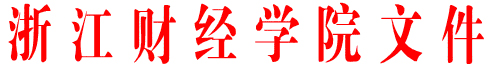 浙财院〔2005〕138号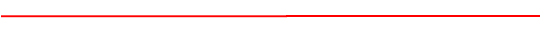 关于印发《浙江财经学院计算机教学规定》的通知各二级学院（部）、处室：《浙江财经学院计算机教学规定》经校长办公会议讨论通过，现予印发，请遵照执行。特此通知附件：浙江财经学院计算机教学规定二〇〇五年八月三十一日附件浙江财经学院计算机教学规定第一条  为了加强我校的计算机教学，激发学生学习计算机的积极性，全面完成我校计算机教学的各项要求，特制定本规定。第二条  我校计算机教学分本专业教学和外专业教学两种类型。本专业教学是指在专业教学计划中计算机课程作为主干课程的专业，包括计算机科学与技术、信息管理与信息系统、电子商务、信息与计算科学等；外专业教学是指除本专业教学以外的各专业教学。第三条  本专业的计算机教学具体按专业培养方案的要求进行。外专业的计算机教学一般分为两个阶段。第一阶段为公共教学平台中的计算机应用基础教学，第二阶段为公共教学模块中的计算机与信息技术应用教学。各阶段教学的课程设置和教学安排由各专业教学计划规定。第四条  新生入学后可申请参加我校组织的计算机应用能力测试，成绩合格者，可以免修《计算机基础》课程，取得该课程的学分,成绩以”免修”记载，并提前在第一学期进入《数据库应用基础》课程的学习，在第二学期开设计算机方面的选修课。若学生提前修读《数据库应用基础》课程有困难，可以在开课两周内，申请退读,参加《计算机基础》课程的学习。不参加测试和未通过测试的学生按照原学校统一的教学计划，参加《计算机基础》课程的学习。第五条  计算机课程考核由学校组织，计算机必修课程学期考核成绩不及格的，应按规定参加课程补考或重修。第六条  学校鼓励学生自愿参加浙江省教育厅组织的“非计算机专业大学生计算机应用能力等级考试”。艺术设计专业学生通过省非计算机专业计算机应用知识和能力二级（含）以上考试、其它非本专业学生通过省非计算机专业计算机应用知识和能力三级（含）以上考试可各获得1个奖励学分，计入毕业总学分和成绩档案。具体按《浙江财经学院本科生创新及奖励学分认定管理办法》办理。第七条  本规定从2005级学生起开始执行。第八条  本规定由教务处负责解释。